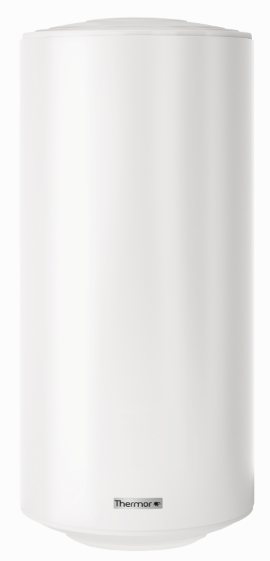 CHAUFFE-EAU ELECTRIQUE – RÉSISTANCE STEATITE + PROTECTION PAR ANODE MAGNÉSIUMStéatisLa production d’eau chaude sanitaire sera assurée par des ballons électriques à accumulation de marque Thermor modèle STÉATIS et disponibles en version verticale murale standard ou compacte et verticale sur socle.Le chauffe-eau sera équipé d’une résistance stéatite hors d’eau (démontable sans vidange) et d’un thermostat avec coupe-circuit thermique de sécurité. La cuve des chauffe-eaux sera en acier émaillé et une anode magnésium assurera la protection anti-corrosion.Les versions verticales murales seront également livrées avec :Un DOUBLE ENTRAXE vertical pour les modèles 150L et 200L (sauf 150L compact), permettant de remplacer rapidement l’ancien chauffe-eau sans avoir à repercer des trous.L’appareil sera fourni avec un raccord diélectrique bimétallique tournant (à monter sur le piquage eau chaude).Les chauffe-eaux devront être de classe énergétique C. Ils devront également être NF Electricité Performance 2 Etoiles (ex- catégorie B) avec des valeurs de performances certifiées pour les capacités de 75 à 300L et NF Electricité Performance pour le 50L. L’indice de protection (IP) relatif à l’étanchéité sera IP 25 pour les versions verticales murales et IP 24 pour les versions verticales sur socle. La garantie contractuelle sera de 5 ans pour la cuve et de 2 ans pour les pièces électriques. Un service express en 24h de pièces détachées gratuit sera inclus dans le cadre de la garantie.La mise en œuvre sera réalisée selon le respect des règles de l’art en vigueur notamment suivant les normes NF C 15-100 et le DTU Plomberie 60.1.